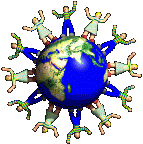                                      Неделя биологии и экологии                                                Пояснительная запискаШкольная биология – важное звено в общей системе образования, которая направлена не только на овладение учащимися знаниями о живой природе, но и на формирование целостной картины мира, как компонента общечеловеческой культуры, на воспитание и формирование здорового образа жизни и экологически грамотных людей. Большую роль в этом играет организация внеклассной  и внеурочной  деятельности ,проведение предметных недель.        Проведение предметных недель в нашей школе давняя традиция. Они способствуют повышению творческой активности учащихся, развитию чувства коллективизма, помогают учащимся раскрыться: показать свои организаторские, интеллектуальные, а иногда и актерские способности. Проведение предметных недель очень важно и для учителя. Как правило, у  обучающихся,  принимающих активное участие в организации и проведении предметной недели повышается интерес к изучаемому предмету, повышается их активность на уроке, более прочными становятся знания. На сегодняшний день изучение в школьном курсе таких предметов как биология, химия, экология очень важно. Экологические вопросы актуальны и тесно переплетаются с биологией и химией. Одни и те же вопросы затрагиваются при изучении всех этих предметов. Поэтому проведение Недели, посвященной этим наукам целесообразно и актуально.Цель: развитие познавательного интереса к биологии  и экологии                через внеурочные формы работы;воспитание у учащихся экологической культуры и патриотизма.  ЗадачиИнтеграция знаний, умений, навыков, полученных при изучении биологии,  экологии.Воспитание у учащихся стремления расширять свой кругозор и не останавливаться на достигнутом.                           ПЛАН  ПРОВЕДЕНИЯ  МЕРОПРИЯТИЙ                                                     (13.11-18.11)                      Анализ проведения недели биологии              среди учащихся   МКОУ «Ново-Дмитриевская  сош»          Неделя биологии среди учащихся  МКОУ «Ново-Дмитриевская  сош»  была проведена в период 13.11. – 18.11. 2017 года. В предметной неделе участвовали учащиеся    1 - 11   классов.    Цель: развитие познавательного интереса к  биологии и экологии                через внеурочные формы работы;воспитание у учащихся экологической культуры и патриотизма.  В ходе недели биологии были проведены следующие   мероприятия:Выставка экологических рисунков и плакатов на тему:«Охрана природы».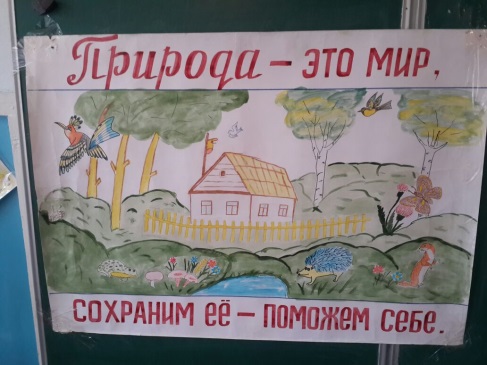 Биологическая викторина.Конкурс поделок из бытовых отходов «Вторая жизнь хлама»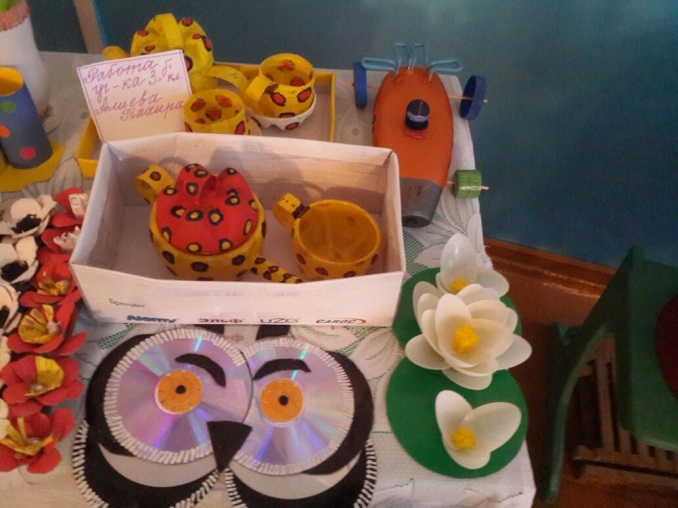 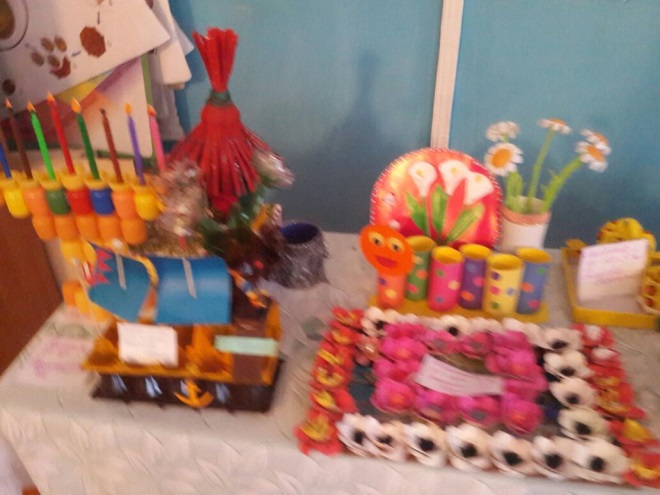 Конференция на тему: «Здоровый образ жизни»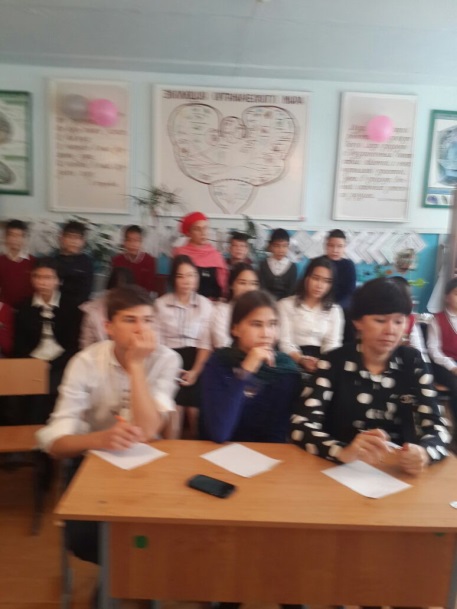 Конкурс рисунков «Знаки против мусора»Открытый урок : «Тип Круглые черви. Класс Нематоды». КВН «Живая природа»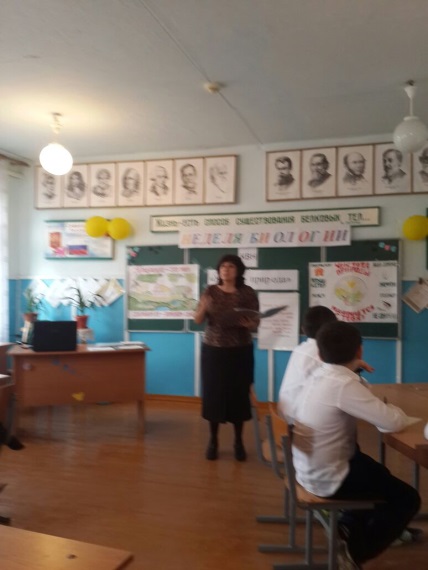 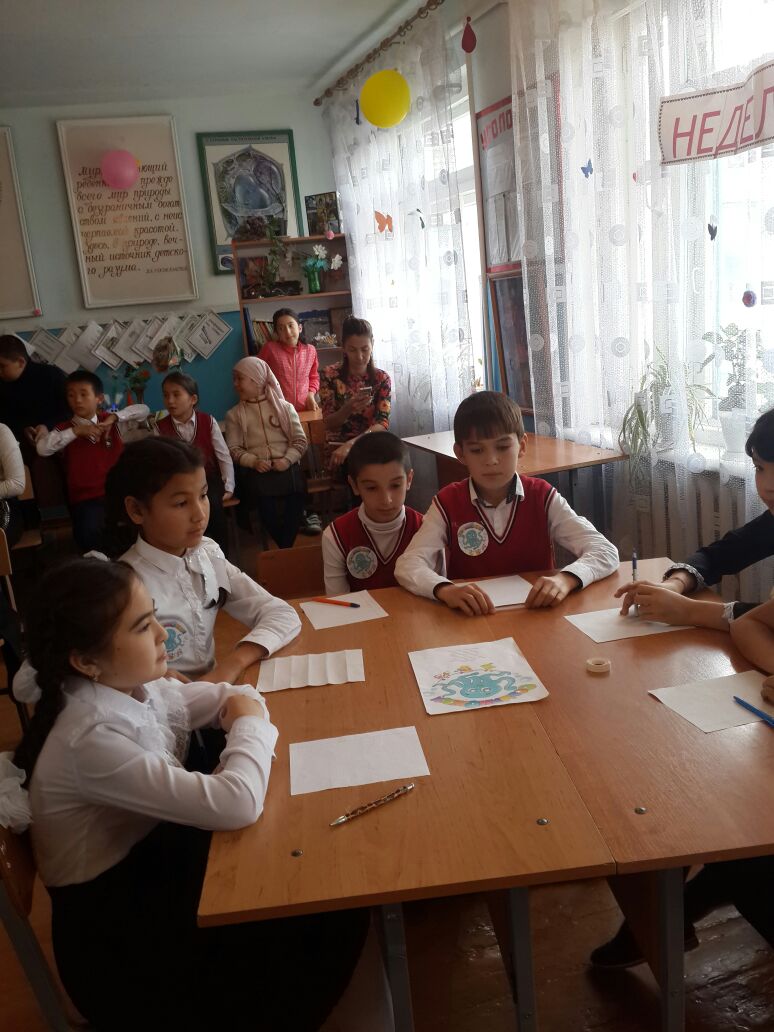 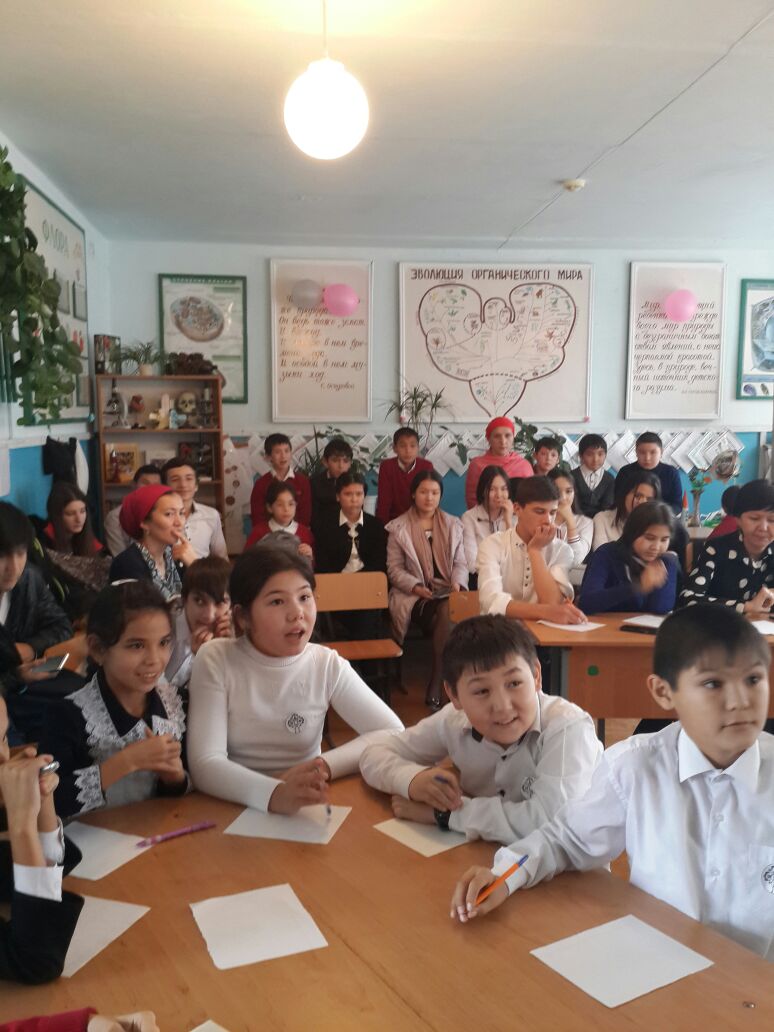 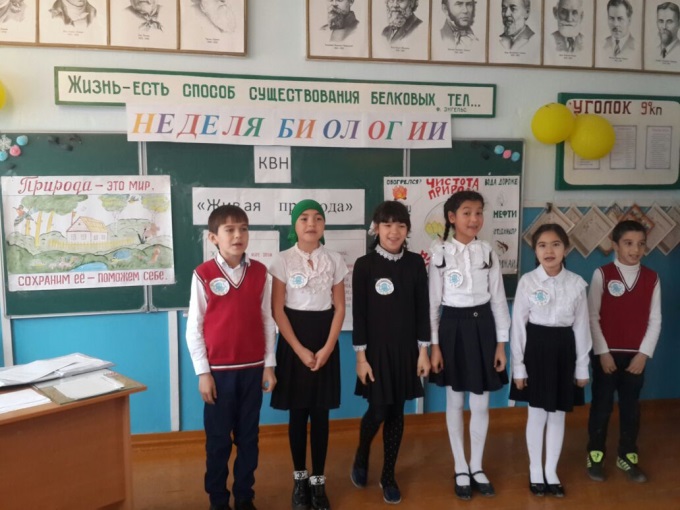 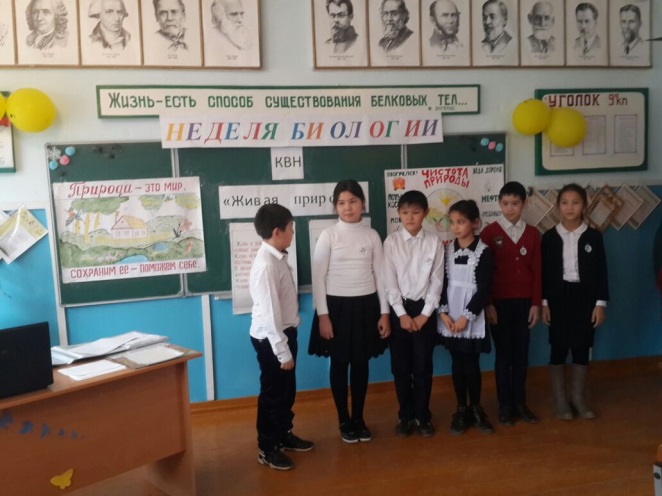       Первым мероприятием была биологическая викторина, в которой содержались вопросы относящиеся к ботанике, зоологии. Викторина проходила в течение всей недели. Учащиеся имели возможность прочитать литературу, заглянуть в справочники, интернет, подключить родителей. Так как наши дети сейчас мало читают книг, то это возможность привлечь детей к поиску информации через различные средства.  Логическим продолжением стало объявление конкурса  с 1-4 класс «Из отходов в доходы», где ребята могли проявить творческий подход к использованию бросового материала. Выставка получилась очень интересной и полезной. Ребята занявшие призовые места были отмечены грамотами. Также был проведен конкурс рисунков «Знаки против мусора». Ребята занявшие призовые места были награждены грамотами.    После уроков были проведены конференция на тему: «Здоровый образ жизни», приняли участие учащиеся  с 8 по 11 класс. Открытый урок «Тип Круглые черви. Класс Нематоды» прошел в 7а классе, где ребята узнали много полезного и интересного. КВН «Живая природа» среди 5 –х классов прошел весело и увлекательно ,где победила дружба.           Предлагаемые ученикам задания имели различную направленность и тематику (ботаника, зоология, экология), викторины включали как вопросы с вариантами ответа, так и  без вариантов ответа, так же среди заданий присутствовали пословицы, связанные с биологией, задания, связанные с повадками животных и др.           Формы взаимодействия в процессе проведения Недели были разнообразны:ВикториныКонкурсыоткрытый  урок     При ответах на вопросы учащиеся продемонстрировали средний  уровень знаний по биологии, умение обобщать и применять на практике знания, полученные на уроках, во время конкурсов ученики проявляли заинтересованность, активно работали, глубоко переживали неудачи и радовались победам.        В результате проведения недели биологии можно сделать следующие выводы:учащиеся с большим интересом относятся к  игровым формам,использование занимательного материала помогает активизировать учебный процессразвивает познавательную активность, наблюдательность, внимание, мышление,вопросы викторин позволяют учащимся проверить правильность знаний, вселить уверенность в свои силы, развить и углубить интерес к познанию природы.По результатам участия в мероприятиях, посвященным неделе биологии в школе, следующие учащиеся получили награды:Для достижения более высоких результатов в последующих неделях биологии следует обратить внимание на обеспечение наглядности, применять ПК, проектор в процессе подготовки и проведения мероприятий, обеспечение материального поощрения наиболее активных участников.№МероприятиеСроки проведенияКлассыОтветственные1Выставка экологических рисунков и плакатов на тему:«Охрана природы». 13-23.115-11Манапова М.И.2Биологическая викторина.В течении недели5-11Манапова М.И.3Конкурс поделок из бытовых отходов «Вторая жизнь хлама»13-16.111-4Манапова М.И. и кл.рук.4Конференция на тему: «Здоровый образ жизни»14.119-11Манапова М.И.5Конкурс «Знаки против мусора»15-16.116,7Манапова М.И. и учитель рисования Шамакаев В.А.6Открытый урок : «Тип Круглые черви. Класс Нематоды». 16.117Манапова М.И.7КВН «Живая природа»18.115а,5бМанапова М.И.